ALevel Level Art - Project title: ____________________________________________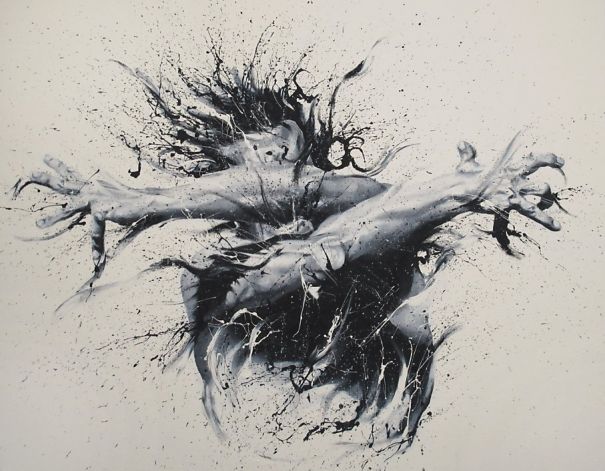 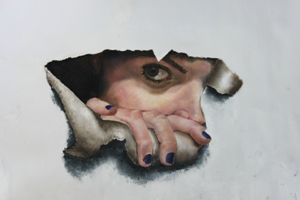 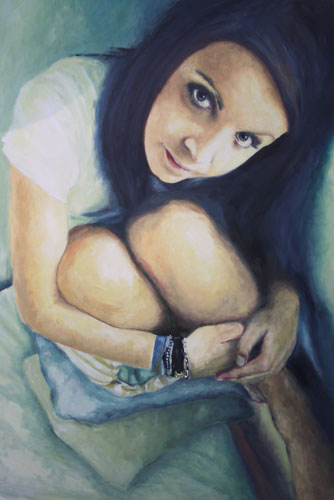 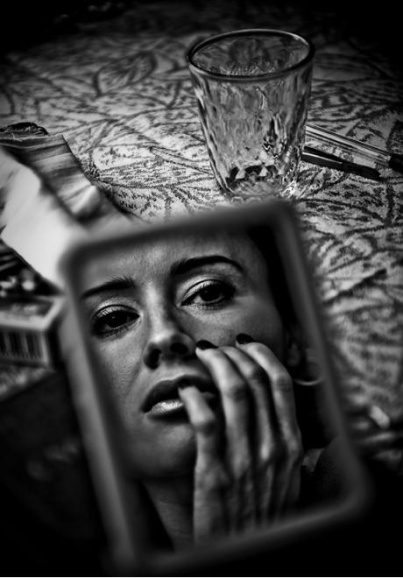 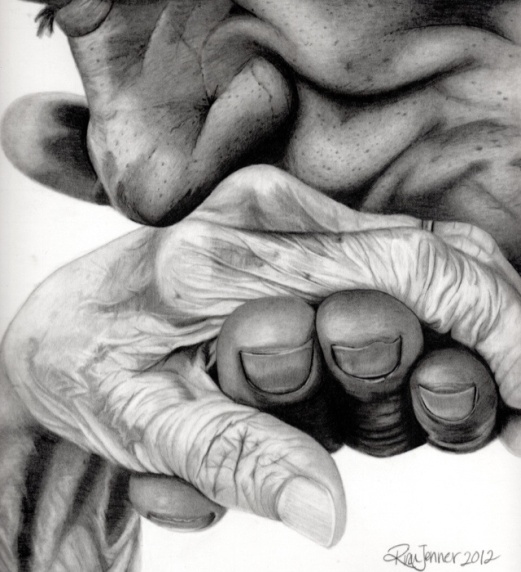 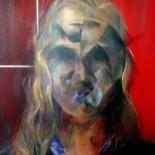 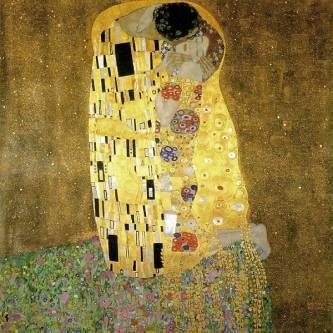 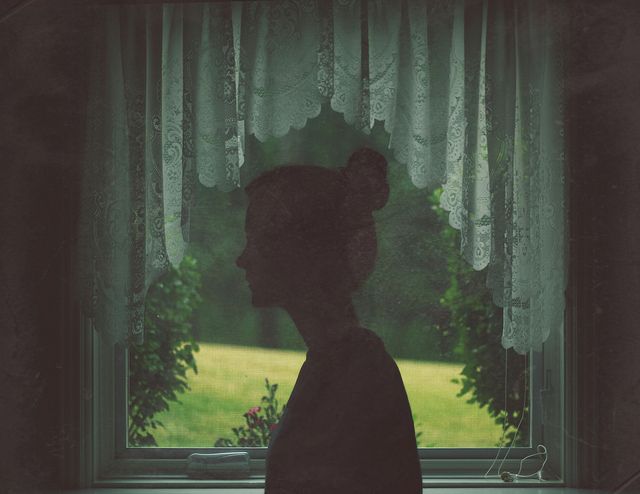 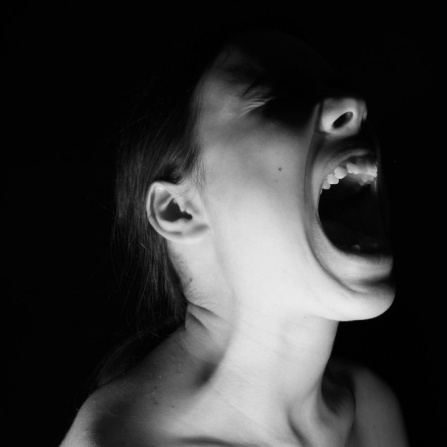 